 and Technology, Techno Campus, Kalinga Nagar, BPUT,  – 751003No. 2610/CET, Dated 01.09.2015TENDER CALL NOTICESealed Tenders are invited from reputed Original Equipment Manufacturers (OEM)/Authorised Dealers, for supply of IP Based Telephone System for the College of Engineering and Technology (CET), BPUT, Techno Campus, Kalinga Nagar, Bhubaneswar – 751003, Orissa. Details of IP Based Telephone System required are available in the College Website www. cet.edu.inThe Tender documents can be downloaded from our website www.cet.edu.in and the tenderer has to submit tender along with a separate draft of Rs.500.00 towards tender cost and other requisites as mentioned in tender documents within the due date of submission , failing which,  the offer submitted by the Tenderer  will be rejected . The authority reserves the right to accept/reject the tender in whole or in part without assigning any reason thereof.	Sd/-PRINCIPALBid Ref no.   2610 /CET				                  				Date: 01.09.2015BID PARTICULARS AND INSTRUCTIONS OF TENDER NOTICEFOR SUPPLY OFIP BASED TELEPHONE SYSTEM FOR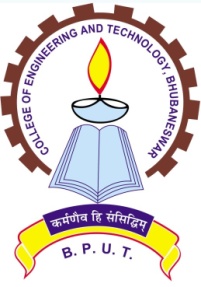 COLLEGE OF ENGINEERING AND TECHNOLOGY(A   of  of Technology)Techno Campus, Kalinga Nagar, Bhubaneswar – 751 003 INVITATION FOR BIDS         Sealed Tenders are invited from reputed Original Equipment Manufacturers (OEM)/Authorised Dealers, for supply of IP Based Telephone System to the College of Engineering and Technology (CET),  Techno Campus, Kalinga Nagar, Bhubaneswar – 751003, Orissa.Interested eligible Bidders may obtain detail information and list of items with technical specifications  from the website of the College  www.cet.edu.in	Particulars about submission of bidding document are as follows :(a)	 Price of bidding document                       : Rs. 500/-(non-refundable)	  (b)	EMD 					: Rs. 10000/-                 (c)	First date of availability of Bidding              Document in the website                         : 03.09.2015(d)	Last date and time for submission of bids : 1:00 P.M. on 30.09.2015 (e)	 Time and date of  opening of bids	:    3:00 P.M. on 30.09.2015(f)	Place of opening of bids	 : Principal Office		  College of Engineering & Technology Techno-Campus,Ghatikia, Bhubaneswar-751003(g)	Address for communication	 : Principal/                                                                          	College of  Engineering & Technology                                                                         Techno-Campus, Ghatikia,                                                                         Bhubaneswar-751003            Commercial bid & Technical bid must be enclosed separately.The Tender documents can only be downloaded from our website cet.edu.in and the tenderer has to submit a separate draft for tender cost and EMD in favour of Principal College of Engineering & Technology, Payable at Bhubaneswar in any Nationalised Bank along with submitted tender, otherwise the offer submitted by the tenderer will be cancelled. Sd/	                                                                                          PrincipalEligibility of Tenderer and General Instructions:Eligibility:Those who fulfill the following criteria are eligible to participate in the tender.The tenderer must be a reputed OEM manufacturer and/or the Authorised Dealer of a reputed manufacturer. Manufacturers should provide all documents relating to their Manufacturing Capabilities.If the tenderer is an Authorised Dealer of a reputed manufacturer, necessary certificate to this effect from the manufacturer must be enclosed.The tenderer must have both sales and service center with qualified Service Engineers. All after sales support should be provided directly by the manufacturer only.The tenderer must have the willingness for providing comprehensive maintenance support of the Equipment supplied by him.The tenderer must provide evidence of successful execution of supply orders with installation and successful after sales support in reputed organizations.The tenderer must have cleared Sales Tax and Income Tax payment up to 31.3.2016. Attested copies of Sales Tax Clearance Certificate or non-assessment certificate from the concerned Sales Tax Authority valid up to 31.3.2016 and attested copy of Income Tax Clearance Certificate or non-assessment certificate, as the case may be, from the competent authority, up to 31.03.2016 and/or PAN Number must be enclosed along with the Tender documents.General Instructions:The tenderers who are the Original Equipment Manufacturers (OEM)/ Authorised Dealers of the product must be manufacturing the complete product, selling under the specified brand name and model are the eligible participants.The technical Bids of the tenders will be opened on date 30.09.2015 at 3.00 PM  in presence of the tenderers or their authorized representatives. and the date of opening financial bids will be intimated to the bidders , who will qualify in technical bids evaluation. Authorized representatives will be required to produce their authorization before opening of the bid, failing which they will not be allowed to be present.Submission of more than one bid by a particular tenderer under different names is strictly prohibited. In case it is discovered later on that, this condition is violated, all the tenders submitted by such tenderer/s would be rejected or contract cancelled and earnest money deposited will be forfeited.All offers should be typed or printed clearly in English and the price quoted for each item should be firm.Warranty period, Delivery period and After-Sale-Service conditions, etc. are also to be clearly indicated.The rates and the conditions of the offer will remain valid for three months from the date of opening of the tender and no change or alteration of the rate will be acceptable on any account.Submitted tender forms with overwriting or erased or illegible specifications and rates will be rejected.Request from tenderer in respect of additions, alterations, modifications, corrections, etc. of either terms & conditions or rate after opening of the bid may not be considered. However, negotiation may be made before finalization.Tenderers shall carefully examine the bid documents and fully inform themselves of all the conditions, which may in any way affect the work of the cost thereof.Should a tenderer find discrepancies or omissions from the specification or other documents and any doubt as to their meaning, he should at once notify the purchaser and obtain clarification in writing.This, however, does not entitle the tenderer to ask for time beyond the due date fixed for receipt of tenders.The tenderer must also specify minimum uptime and maximum time to repair/replace in the event of a failure and penalty thereof.Verbal clarification and/or information given by the purchaser or its employees or representatives shall not be binding on the purchaser.Submission of sealed bid will carry with the implication that the tenderer agrees to abide by the conditions laid down in the detailed particulars of the bid notice.Conditional offers and offers qualified by vague and indefinite expression, as ‘subject to immediate acceptance’, ‘subject to prior sale’, etc. will not be considered.While tenders are under consideration, tenderers and their representatives or other interested parties are advised to refrain from contacting by any means, to the purchaser's personnel or representatives on matter relating to the tenders under study.The purchaser, if necessary, will obtain clarification on tenders by requesting such information from any or all the tenderers either in writing or through personal contact as may be necessary.The tenderer will not be permitted to change the substance of his offer after the tenders have been opened.In the event of non-compliance with this provision, the tenderer is liable to be disqualified.2.3	Procedure for Submission of Tenders:a) The Tenderers must submit their bids as required in two parts in separate sealed covers  prominently super scribed as Part-I “ Technical Bid”  and Part-II “Price Bid” and also indicating on each of the covers the “Tender call 	Notice Number & Date” and due date and time of submission as mentioned in Tender Cal Notice.Part-I (Technical Bid)Excepting the price schedule, all other documents i.e details of technical specifications, leaflet, Copy of Firm Registration Certificate from the competent authority,Sale Tax clearance, Income Tax Clearance, PAN Card copy, list of clients, authorization certificate from Manufacturer in case of Dealer  etc. along with tender document duly signed by the autorised person in each page shall be covered in Part-I (Technical Bid).Part-II (Price Bid)All indications of price shall be given in Part-II (Price Bid)b) Both sealed covers Part-I “ Technical Bid” and Part-II “Price Bid” should be placed in a third cover along with requisite EMD & cost of Tender  documents (separately  in the form of  DD drawn in favour of Principal, College of Engineering & Technology, Bhubaneswar at any Nationalized Bank payable at Bhubaneswar) , others requisite supporting documents etc. and sealed. The sealed cover containing tender documents  as per procedure indicated above should be submitted in the tender box located at the Office of the Principal, CET,Ghatikia, Bhubaneswar / Registered Post/Speed Post addressing to the Principal, College of Engineering & Technology, Techno-campus,Ghatikia, Kalinga Nagar, Bhubaneswar-751003  within the due date and time as stipulated in Tender Call Notice.Submission of Tenders:The sealed envelope must show the name of the tenderer and his address and should be super scribed as “Tender for supply of IP Based Telephone System to College of Engineering and Technology” on the top of the envelope.All the documents submitted must be in the papers showing signature of the tenderer and printed office name of the tenderer on official seal.All the documents must be submitted in a sequential manner with separator/flags to help in quick scanning of the topics.Wherever possible, data in tabular form should be given.Cost-benefit/break-even analysis should be supported in graphical and tabular form to give quick view and supported with description or details.The tenders should be submitted in the tender box located at the office of the Principal, College of Engineering & Technology, Bhubaneswar – 751003, Orissa or may be sent by Registered Post/Speed Post addressing to the Principal, College of Engineering & Technology, Techno-campus,Ghatikia, Kalinga Nagar, Bhubaneswar-751003 super scribed as “Tender for IP Based Telephone System of College of Engineering & Technology”.3.0	Requirements by Tenderer before Supply:Rating Plate, Name Plate and Labels:Each of the equipment is to have permanently attached to it, a rating plate of non-corrosive material in a conspicuous position, upon which the total specifications along with the manufacturer’s name, address, etc. are to be engraved.Packaging:All the equipment are to be suitably protected, covered in water–proof  packing and crated to prevent damage or deterioration during transit and storage till the time of installation. The supplier shall be responsible for any loss or damage caused during transportation, handling or storage till their successful installation.Inspection:All materials/equipment shall be inspected and tested for completeness, proper assembly, operation, cleanliness and state of physical condition and performance as per quoted specification.The test shall be conducted, reported and certifications to provided by the tenderer.The tenderer shall provide all test and measuring equipment/tools required for inspection/testing.The cost of all such tests shall be borne by the Tenderer.CET reserves the right to reject any equipment if it does not comply with the specifications during site testing, installation and commissioning stage.Inspection & testing would be conducted, jointly, at various stages as applicable during unpacking, installation and commissioning of respective equipment/ components at the manufacturing site.Environmental Condition:All the equipment supplied shall be rugged and should operate without any deviation in quality, or degradation of equipment performance. All the specification/parameters shall be guaranteed over the following environmental conditions:*	Storage Temperature 		0 to 70 degree Celsius*	Operating Temperature 	0 to 40 degree Celsius*	Humidity			95% RH (non-condensing)All the equipments are intended to operate under 220 V, 50 Hz power supply.4.0	Requirements by Tenderer after Supply:Supply:The material would be delivered by the supplier at College of Engineering & Technology, Techno Campus, Kalinga Nagar, Ghatikia(Near Khandagiri), Bhubaneswar – 751003, Odisha. The items should be supplied directly from the manufacturing terminal having passed all tests successfully with Certifications as required. The equipment should conform to the latest relevant National/International standards and shall be completed in all respect.Any component, fitting etc. which may not have been specifically mentioned in the specifications but which are usual and necessary for the equipment, shall be supplied by the tenderer at no extra cost.In case, articles are found damaged in transit or found short at the time of delivery the full cost of the same will be deducted from the bill of the supplier in case the supplier does not replace the stock within a week from the date of lodging the complain.The articles ordered must be supplied in one lot within 4 (FOUR) weeks of placing of the purchase order.In case of delay in delivery or successful installation, a penalty of 1% (one per cent) per week shall be levied.CET reserves the right to procure the materials from alternative sources at the risk and cost of the successful tenderer giving 15 days notice.Any increase in tax and duties after expiry of delivery period will be to the seller’s account.In case the items supplied by the supplier are found not up to the specification shall be rejected. The supplier will be intimated to take back the stocks at his own cost within three days from the date of rejection and to replace the same within 7 days, failing which the EMD will be invoked in addition to taking legal actions.Imported consignment, if any, should be destined to The Principal, College of Engineering & Technology, BPUT, Techno Campus, Kalinga Nagar, Near Khandagiri, Bhubaneswar – 751003, Orissa, India through Bhubaneswar Air Port.The suppliers shall be responsible for releasing the consignments from the carriers/transporters.The equipment shall be delivered and installed at site at the cost of the tenderer.All taxes, levies, surcharges including the customs clearance and handling freight and insurance should be paid and handled by the tenderer.Installation and Commissioning:Installation and Commissioning shall include the following:Installation and Testing of the Equipment, Machineries etc. supplied by the tenderer.It will be the responsibility of the tenderer to provide all necessary spares and consumables, which may be required during installation and commissioning, at no extra cost to CET.The tenderer is to bring their own testing and measuring instruments required for installation, testing, commissioning, which can be taken back after completion.Installation must complete within a week after delivery on site.Documentation:Detailed technical manuals, handbooks, drawings, Warranty card and Factory Quality Assurance checklist, test results and any other certifications mentioned in the Technical specifications shall be supplied along with the consignment.Supplied manuals/handbooks must cover detailed technical specifications and installation, operation, maintenance and System Safety procedures.For Experimental setups details of theory, procedure and methods of taking measurements etc. should be provided in the form of hand books for each experiment in duplicate.The receipts for taxes paid, if any, for the supplied materials should also be submittedTrial Operation and Performance Guarantee Test:After successful completion of Installation and Commissioning of the equipment, a 7-day continuous trial operation putting those on optimum use shall be conducted by the tenderer at site, during which the performance of the equipment shall be demonstrated for trouble-free continuous operation, meeting the specified standards.During trial operation, tenderer shall do all necessary adjustments required to ensure the performance as per the acceptable level.In case, guaranteed performance is not established, the tenderer shall be given opportunity to rectify/replace the equipment/components, and restart the 7 days continuous trial operation, at the risk and cost of the tenderer.On-Site Warranty:The entire materials may be used continuously. The reliability and safety of the total installed system and trouble-free operation are, therefore, of prime importance. The supplied devices/equipment and components shall be covered under three-years or more comprehensive on-site warranty from the date of issue of successful completion of Performance Guarantee Report.During the period of warranty, it shall be the responsibility of the tenderer to provide all essential spares and consumables, which may be required for maintenance and trouble-free operation of the devices / components at the tenderer’s cost.Software, if any, has to be tested with at least one-year warranty for trouble free operation.Comprehensive Maintenance Contract:The tenderer shall be under the obligation of entering into a Comprehensive Maintenance Contract (CMC) with CET for a minimum period of two years, renewable if felt necessary, on mutually acceptable rates, terms and conditions. CMC shall start after the completion of Warranty.The scope of CMC shall cover maintenance and supply/replacement of materials and components, for smooth and reliable operation of the systems without trouble.Accordingly, the tenderer has to offer rates for the CMC structure per equipment along with the price for the Systems and other associated Equipment supplied.After Sales Service:During the warranty period and subsequently, after signing of Agreement for CMC the tenderer shall attend to the problems reported by the users of CET on a priority basis.For any problem reported, the tenderer shall attend and rectify the problem within 3 (three) days or provide a standby system of the similar configuration.The report on any problem will be informed through phone or fax number of which shall be given by the tenderer.The branch office of the concerned manufacturing firm will be fully responsible to provide maintenance service, in case of any negligence, in providing the service by the tenderer.On failure to comply with those instructions, the Bank Guarantee provided for the warranty period shall be invoked.5.0	Financial Terms:EMDThe tenderer has to submit a Demand Draft/Banker’s Cheque/Pay Order for Rs. 10,000.00 (Rupees Ten Thousand Only) in favour of towards Principal College of Engineering & Technology, Payable at Bhubaneswar in any Nationalised Bank towards EMD. Without EMD, the tender will be summarily rejected.There will be no interest paid to the tenderer towards EMD money.In no case, the EMD Money in cash or other forms will be accepted at the time of opening of the bid.No request for adjustment of claims, if any, will be accepted.The EMD of unsuccessful tenderers will be refunded as soon as possible after the tenders are finalized.No one should submit a tender who is unable to furnish the EMD as indicated above and supply the equipment within the specified period as indicated in the indent/order issued for the quantities decided in his favour.PRICES:Price quoted should be FOR at CET, Techno-campus, Ghatikia, Bhubaneswar only.Price should be quoted for unit item; however, the actual requirements may be much more.Purchase order will be placed as a single lot for each type of item or for all the items together, as the case may be.In case of items of import, the tenderer should take full responsibility for customs clearance, handling, tax payment, etc. and specify the charge for the same in the price bid.Sales Tax Concession:Central Sales Tax Concession is to be availed on production of the required certificates applicable to Educational Institution.Discount:Our Institute is a pioneer Institution in the field of Teaching and Research in Engineering and allied disciplines and do not run with profit motive.As such we are availing price discount for purchase of equipment/instruments.The rate of discount or any other Institutional benefit arising out of Govt. Policy etc., on each item may also be indicated in the bid specifically.Payments:In case of imported items, payment will be made by opening LC in the name of the manufacturer subject to the condition that a Bank Guarantee for an equal amount will be submitted by the selected tenderer to CET for the period of completion of installation and commissioning.In case of purchase in Indian Rupees, payment of 100 percent of the ordered value will be made after successful installation and commissioning of the equipment subject to submission of satisfactory performance report by our Professor-in-Charge.Penalty:If the delivery, installation and commissioning is not carried out in time as specified in other part of the tender document, the tenderer/manufacturer will be charged @ 1% (one per cent) per week of the total value of the concerned system/ equipment.Rate Contract with DGS&D or any other Government Organisation:In case the tenderer has entered into a Rate Contract with DGS & D or any other Government Organisation such as EPM, rate contract preference, number & copy of rate contract have to be submitted along with tender.6.0	List of Items and Technical Specifications:Following are the minimum specifications of the IP Based Telephone System: The minimum specifications are indicative and not exhaustive.The models with higher specifications may be quoted.The quoted materials should be of latest trend and technology.Each equipment should be complete in itself without needing any extra equipments like power supply, voltmeter, ammeter etc. except the requirement of general test and measuring instruments etc.1.  BILL OF QUANTITIES2.	BILL OF SERVICES3.  SPECIFICATIONS & COMPLIANCEIP-PHONE8-port POE+ Access Switch9U RACKUTP PATCH PANELUTP PATCH CORD7.0	Specific Instruction to the Tenderer:Instructions to Offer Technical and Price Bids Separately:Technical Offer and Price Bids should be separately given in two different covers.Each cover should be earmarked as to know the contents within as either “Technical Offer” or “Price Offer”.Both these covers should be placed in a third cover super scribed as “Tender for IP Based Telephone System ”.Some of the minimum specifications specified may be redundant, obsolete or incompatible and in these cases, quote the particulars of correct specification of latest trend and technology.Higher specifications instead of minimum specifications are allowed if a minimum specification is not available, obsolete or incompatible.Otherwise, model with higher specification should be in addition to the model with minimum specifications.Specify brand name and full model name and number for each offer.Include the printed catalogue and pricelist if any for each of the equipment quoted.Specify the list of Accessories required along with each of the equipment.Quote the additional price of the accessories; only those, which are fully compatible with the quoted model, should be furnished.Specify the list of Accessories to be given free of cost, along with the equipment as “Free Accessories”; these should be fully compatible with the quoted models.Solving Disputes:CET, the tenderer and the manufacturer shall make all efforts to resolve amicably by direct informal negotiation on any disagreement or dispute arising between them under or in connection with this contract.All disputes arising out of the contract shall be referred to courts under the jurisdiction of the  court only.************************************************************************************************************************************************SNDESCRIPTIONUOMQTYUNIT PRICE1IP PhoneSet2528-port POE+ Access SwitchSet0139U RackSet01424-port Patch PanelSet015CAT6 UTP Patch Cord (3 Meters)Nos306CAT6 UTP Patch Cord (1 Meter)Nos30SNDESCRIPTIONUOMQTYUNIT PRICE1Installation & CommissioningL/S012Comprehensive Annual Maintenance Contract (CAMC) of items (IP-Phones and Switch) for 1-yearL/S01SNDescriptionDescriptionCompliance(YES/NO)1SIP Compliant and ProtocolsSIP RFC3261, TCP/IP/UDP, RTP, HTTP/HTTPS, ARP/RARP, ICMP, DNS ( A record, SRV, NAPTR), DHCP, PPPoE, TELNET, TFTP, NTP, STUN, SIMPLE, TR-069, 802.1x. )2Networking InterfacesDual switched 10/100Mbps ports, integrated PoE3Graphical Display132x48 graphical LCD display with backlit4Feature Keys2 line keys with dual-color LED and 2 SIP accounts, 3 XML programmable context sensitive soft keys, 5
(navigation, menu) keys. 13 dedicated function keys for MUTE, HEADSET, TRANSFER, CONFERENCE,SEND and REDIAL, SPEAKERPHONE, VOLUME, PHONEBOOK, MESSAGE, HOLD, PAGE/INTERCOM,RECORD, HOME.5Voice CodecsSupport for G.711μ/a, G.722 (wide-band), G.723, G.726-32, G.729 A/B, in-band and out-of-band DTMF (In-audio, RFC2833, SIP INFO), VAD, CNG, AEC, PLC, AJB, AGC6Telephony FeaturesHold, transfer, forward ( unconditional/no-answer/busy ), 3-way conference, call park, pickup, shared-call-appearance (SCA)/bridged-line-appearance (BLA), downloadable phone book (XML, LDAP, up to 500 items), call waiting, call log (up to 200 records), off-hook auto dial, auto answer, click-to-dial, flexible dial plan, hot desking, personalized music ringtones, server redundancy and fail-over7HD AudioHD handset with support for wideband audio8Headset JackRJ9 headset jack (allowing EHS with Plantronics headsets)9Base Stand2 angle positions to be available10Wall Mountable11QoSLayer 2 (802.1Q, 802.1p) and Layer 3 (ToS, DiffServ, MPLS) QoS12SecurityUser and administrator level access control, MD5 and MD5-sess based authentication, 256-bit AES encrypted configuration file, TLS, SRTP, HTTPS, 802.1x media access control14Upgrade/ProvisioningFirmware upgrade via TFTP/HTTP/HTTPS, mass provisioning using TR-069 or AES encrypted XML configuration file15Power & Green Energy EfficiencyUniversal Power Supply Input 100-240VAC 50-60Hz; Output +5VDC, 600mA
PoE: ieee802.3af Class 2, 3.84W-6.49W (GXP1625 only)16Operating Temperature & HumidityOperation: 0°C to 40°C, Storage: -10°C to 60°C , Humidity: 10% to 90% Non-condensing17ComplianceFCC: Part 15 (CFR 47) Class B
CE : EN55022 Class B, EN55024, EN61000-3-2, EN61000-3-3, EN60950-1
RCM: AS/ACIF S004; AS/NZS CISPR22/24; AS/NZS 60950; AS/NZS 60950.1SNDescriptionCompliance (Yes/No)18 x 1G POE+ UTP with additional 2 x 1G SFP ports. Minimum POE power budget of 180 watts.2Minimum 20 Gbps switching capacity & minimum 14Mpps forwarding rate3Should have required accessories for rack mounting.4Should have minimum 8000 MAC address entries and minimum 250 VLANs.5Should have IPv6 management readiness from day 1.6Should support L2, L3 &L4 access control filters from day 1.7Should support MSTP, per-port QoS, minimum eight hardware queues per port, SP queuing or equivalent, and link aggregation.8Should support management over GUI, CLI, RMON (minimum 4 groups), and SNMP. 9Should have RoHS compliance.10OEM should be from the Gartner’s leaders quadrant11Should have life time warrantySNDescriptionCompliance(Yes/No)112U wall mountable powder-coated metal body construction suitable for mounting 19” wide equipment’s, minimum 600 mm depth2Transparent door with lock and key, top and bottom side cable entry with proper covering 3All opening and cable entry points should have proper cap/sealing for dust and rodent protection 4Accessories: Power strip with spike guard (5 x 5/15A sockets, 16A MCB), Minimum 1 x equipment tray, Minimum 1 x Cable manager5RoHS compliantSNDescriptionCompliance (Yes/No)1CAT6 UTP 24-port patch panel compliant with TIA/EIA-568-B2 in rack mount configuration and suitable for 22-24 AWG stranded and solid wire 2Compatible with both 110 and krone punch down tool.3Phosphor bronze with nickel plated RJ45 jack contact and bronze with nickel plated RJ45 jack. Minimum 50 micro-inches gold plated on plug contact area. SNDescriptionCompliance (Yes/No)1CAT6 shielded minimum 24 AWG stranded 4-pair twisted bare copper cable (1 meter) compliant with TIA/EIA-568-C2 factory terminated with RJ45 shielded modular plugs at both ends2Suitable for 100Base-TX and 1000 Base-T PoE application3HDPE insulation